Муниципальное бюджетное учреждение дополнительного образования «Детская художественная школа № 8» ТЕХНОЛОГИЯ ИЗГОТОВЛЕНИЯ АВТОРСКОЙ КУКЛЫ В АВАНГАРДНОМ КОСТЮМЕ«НОВОГОДНЕЕ НАСТРОЕНИЕ»Разработала: Петрина С.Г., член Союза художников РФ,народный  мастер  Кузбассапреподаватель МБУ ДО «ДХШ №8»Прокопьевск 2017 г.Содержание:1. Введение………………………..…………………………………………….…32. Авангардный стиль… ……...…………………………………………………..43. Авангардный костюм «Новогоднее настроение»…………………………….64. Технология изготовления авторской куклы в авангардном костюме «Новогоднее настроение»………………………………………………...………75. Список литературы……………………………………………………………12ВведениеГнаться за модой или же, напротив, полностью игнорировать ее невозможно, а вот вносить некоторые новшества в свой образ время от времени рекомендуют все стилисты. Первое впечатление о человеке складывается по стилю одежды, который он предпочел.  Очень важно уметь сориентироваться на карте современных стилей одежды и правильно выбрать оптимальный ситуации вариант.Все мы очень разные, кто-то любит сдержанность, кто-то старается подчеркнуть яркими акцентами свою индивидуальность. В любом стиле важно то, как вы себя умеете преподносить.Что такое авангард в моде? Это практически все, что можно увидеть на подиумах от кутюр, это громоздкие шляпы, килограммы бижутерии, кричащий макияж все то, над чем задаешься вопросом – «Кто это носит и куда?»Леди Гага является примером стиля авангард. Она, безусловно, одевается в брендовые вещи от кутюр, но привносит в них свое «творческое сумасшествие».Одно из основных правил  авангардной моды это то, что правил нет! Стиль предполагает самые не стандартные сочетания, так сказать самые сумасшедшие комбинации. Эксперимент – главный компонент авангардного стиля. Смысл стиля в том, что бы сочетать не сочетаемое.2. Авангардный стильСловом «авангард» изначально называли часть войск на передней линии, которая всеми своими силами должна была прорывать линию защиты противника. Постепенно этот термин стали применять к любому передовому явлению своего времени. Авангардистами сегодня называют новаторов в таких видах искусства, как живопись, музыка и, в том числе, мода, а само авангардное искусство представляет собой целый пласт различных веяний и течений, которые сделали это слово нарицательным. Авангардный стиль – это разрушение привычных форм и уход от традиционного представления о моде, это стиль ярких и творческих личностей, которые стремятся расширить границы возможного неординарными взглядами на окружающую реальность. Авангардный стиль зародился в среде художников-авангардистов, конец XIX – начало XX века. Особенно он интересует архитекторов. В моде это направление прижилось с середины 60-х годов ХХ столетия.  По мнению большинства современных историков, авангард на подиумах появился ближе к шестидесятым годам XX века.Современная мода часто прибегает к авангарду в своём стремлении создавать нечто уникальное в мире, кажется, видевшем самые невероятные идеи. Интерес к авангардному стилю сегодня особенно велик, поскольку именно это течение предоставляет модельерам и их клиентам возможность отказаться от скучных одеяний в пользу оригинальности. Одежда в стиле авангард, использует вещи с абстрактными рисунками и вставками, огромные шляпы и сумки самых экзотических форм. Главное – геометрия. Все  в единой концепции. Авангарду в моде соответствует целый ряд признаков: это и использование необычных материалов, форм, линий, создание нестандартных силуэтов — часто предпочтение отдается объемным геометрическим фигурам, асимметрии, использованию броских аксессуаров. «В авангардной моде, как и в изобразительном искусстве, существуют направления:  Минимализм – максимально простые материалы и фактуры,монохромная палитра и минимум деталей. Минимализму характерно наличие не более одного цвета, белый, черный, серый. Все просто.Деконструктивизм – своеобразное выражение конфликта стилей, создание  впечатление незаконченного образа. Стиль отступает от всевозможных пропорций, такая одежда нарочито плохо сидит и имеет достаточно небрежный вид.Концептуализм – эта одежда не создана для того что бы ее носить, это скорее произведение искусства моды, выражение самой идеи. Выполнена она может, из чего угодно: газет, полиэтилена или, например пластиковых бутылок.»[2]  Стиль авангард в одежде — эпатаж!Рассмотрим новогодний костюм в авангардном стиле на примере авторской куклы «Новогоднее настроение».  3. Авангардный костюм «Новогоднее настроение»Сказочная атмосфера зимнего праздника и новогоднего волшебства – это прекрасный повод для того, чтобы создать эксклюзивный наряд, который не только вызовет восхищение окружающих, но и запомнится на всю жизнь. Разумеется, идея такого убранства должна ассоциироваться с зимой, снегом, новогодней ночью. Ткани, которые помогут создать такой образ – это белые ткани с серебристым блеском, напоминающие об искрящихся под солнцем сугробах и создающие образ снегурочки или снежной королевы. Такими тканями для сказочного образа могут стать атлас, тюль, искусственный мех.«А снег идет, а снег идет … И всё вокруг чего-то ждет»Заснеженные равнины, пышные белые шапки на деревьях, таящие на ладонях снежинки – а не побыть ли на Новый год елочной игрушкой, дождиком и мишурой, или звездной пылью, рассыпанной на новогоднем небе, морозными узорами и кружевом снегопада. Костюм «Новогоднее настроение» - образ новогоднего елочного украшения - шар. Основа костюма – белая нить. Прозрачная юбка в форме шара, ажурная вязаная безрукавка с меховыми деталями, валенки и рукавицы, декорированные кружевом – все это предает костюму легкость, утонченность.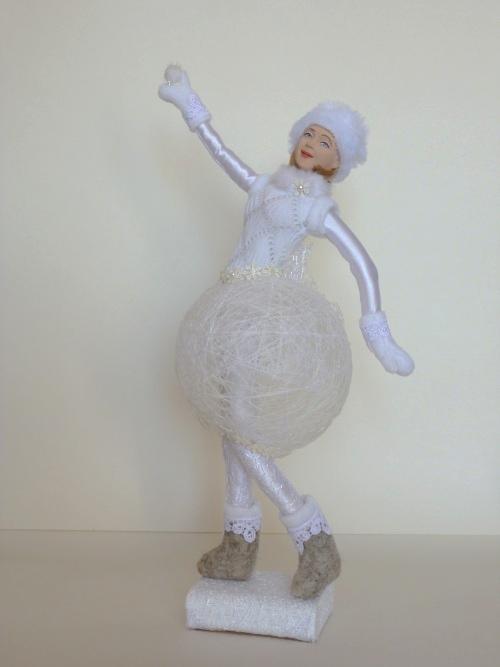 4. Технология изготовления авторской куклы в авангардном костюме «Новогоднее настроение»I этап.Создание фор-эскиза. Фор – эскиз – быстрый предварительный рисунок будущей формы костюма с приблизительным изображением ее основных признаков.Это графический этап работы над проектированием костюма. Главная задача – выразительно изобразить придуманную модель на бумаге. Выполнению изделия в материале всегда предшествует графическая работа – нахождение композиции костюма в эскизе, который в процессе создания формы все время уточняется, расшифровывается, конкретизируется. В эскизе художник решает характер, пластику линий, намечает конструкцию, назначение одежды, обуви, аксессуаров. 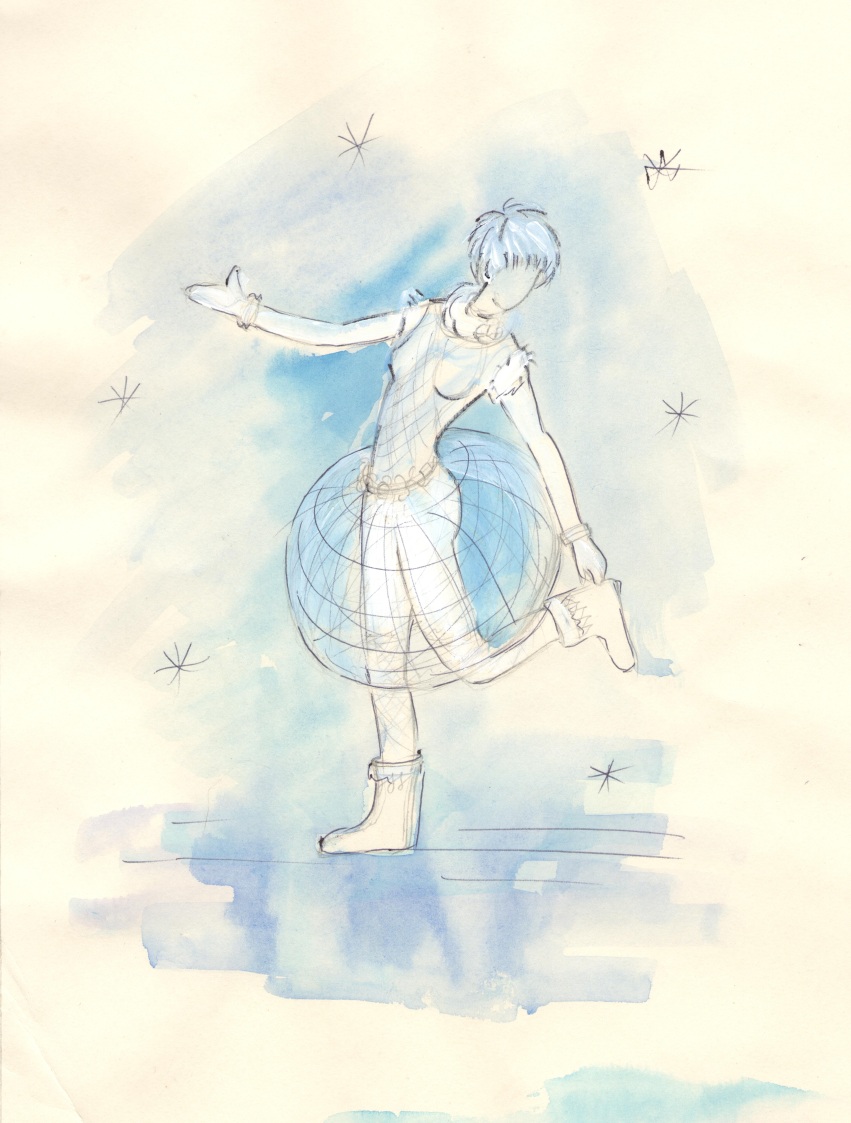 II этап.Подбор материала для исполнения костюма.Для образа «Новогоднее настроение» выбраны: белого цвета нить, кружева, атлас, тюль, искусственный мех, флисс и светло-серая шерсть. Материал для изготовления куклы – модели: медная проволока, поролон, папье-маше.III этап. Создание модели.- Из медной проволоки формируем каркас туловища. - Каркас обшиваем поролоном.- Лепим голову из папье – маше, грунтуем и расписываем акриловыми красками. 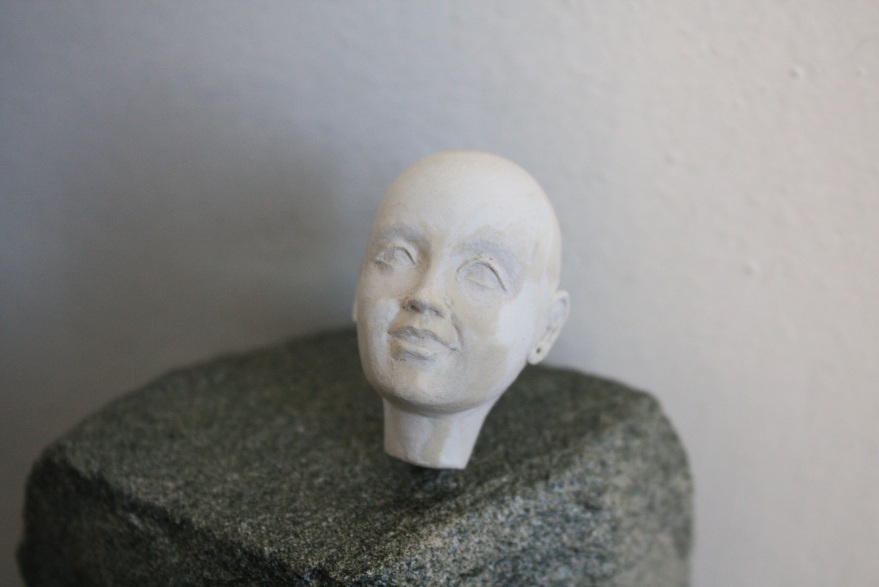 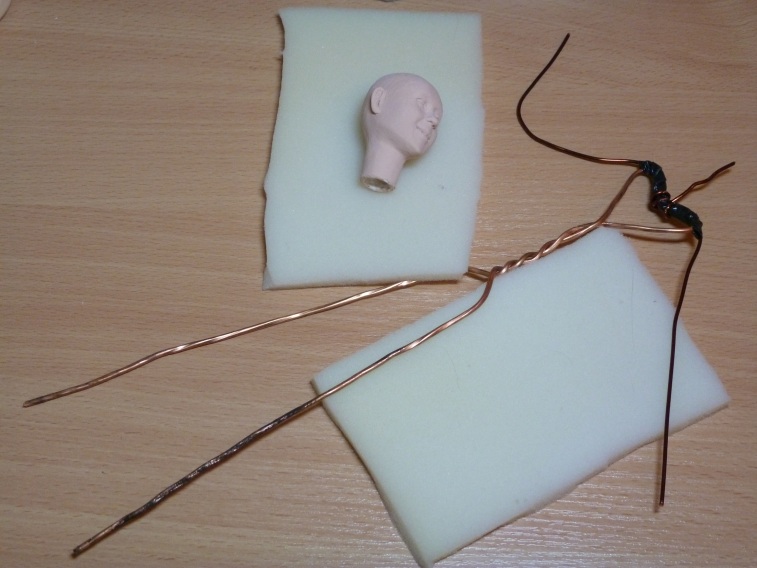 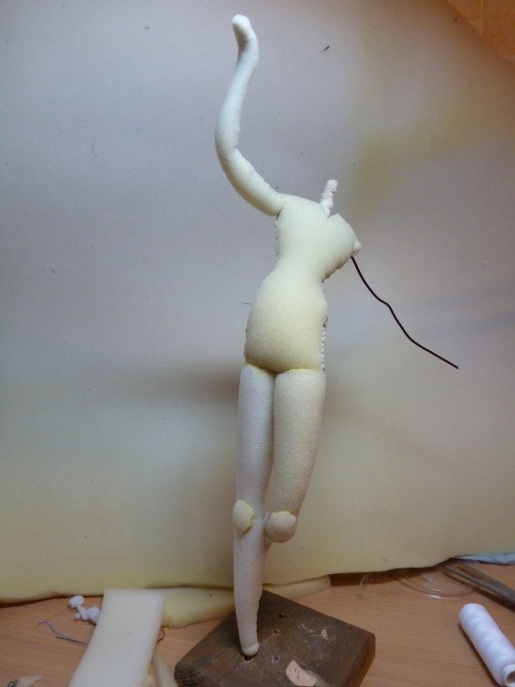 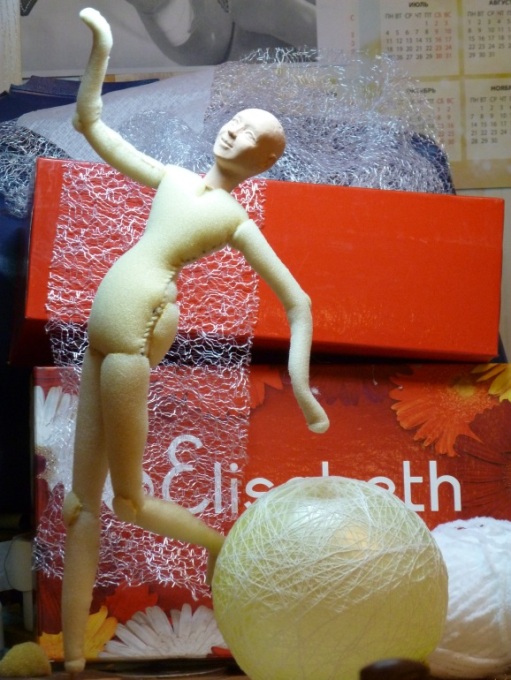 IV этап. Создание костюма.Юбка – шар. Для этого надуваем нужного размера воздушный шар, обмазываем его тонким слоем вазелина, затем обматываем белой х/б нитью проклеивая каждый слой клеем ПВА. После полного высыхания нитей – из шара выпускаем воздух. По линии талии и подола юбки пришиваем ажурную тесьму, со спины украшаем бантом из тюли. 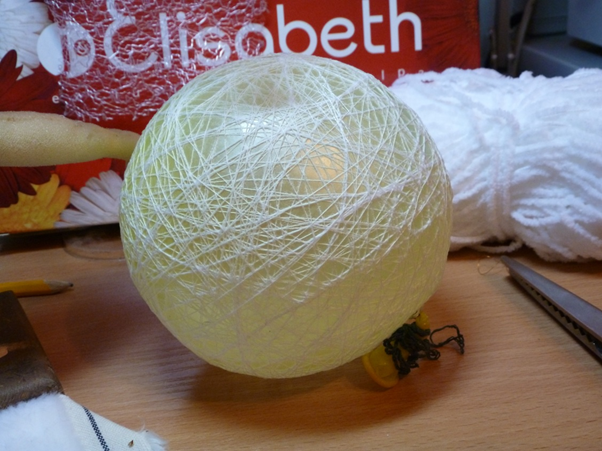 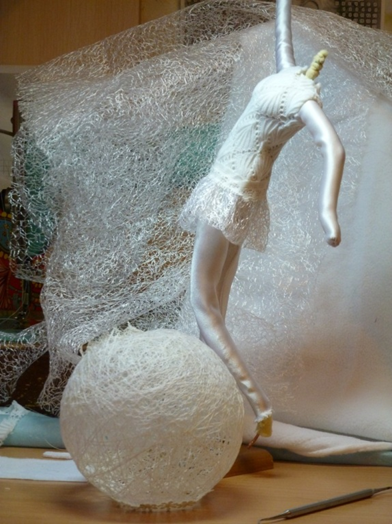 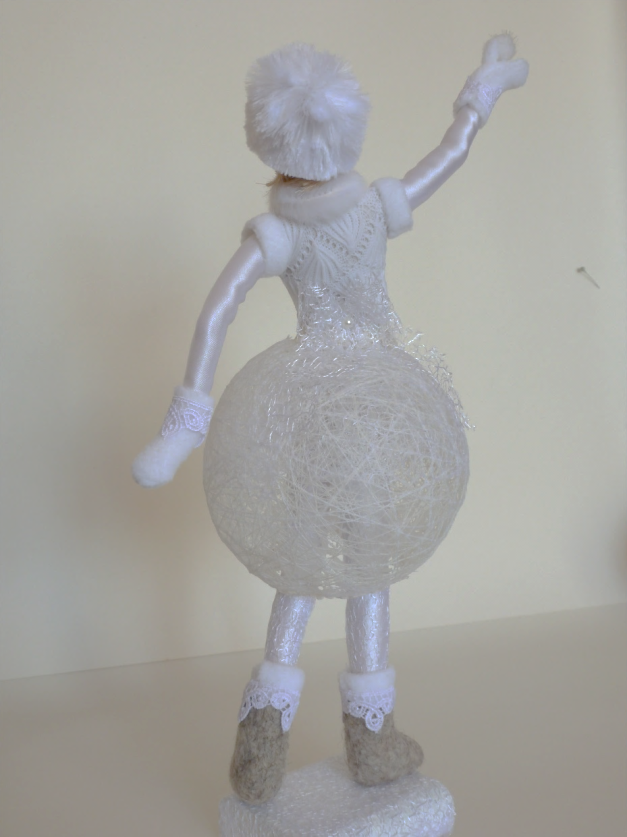 Водолазка сшита из белого атласа.   Облегающая вязаная безрукавка с меховым воротником, пройма обшита белым флисом.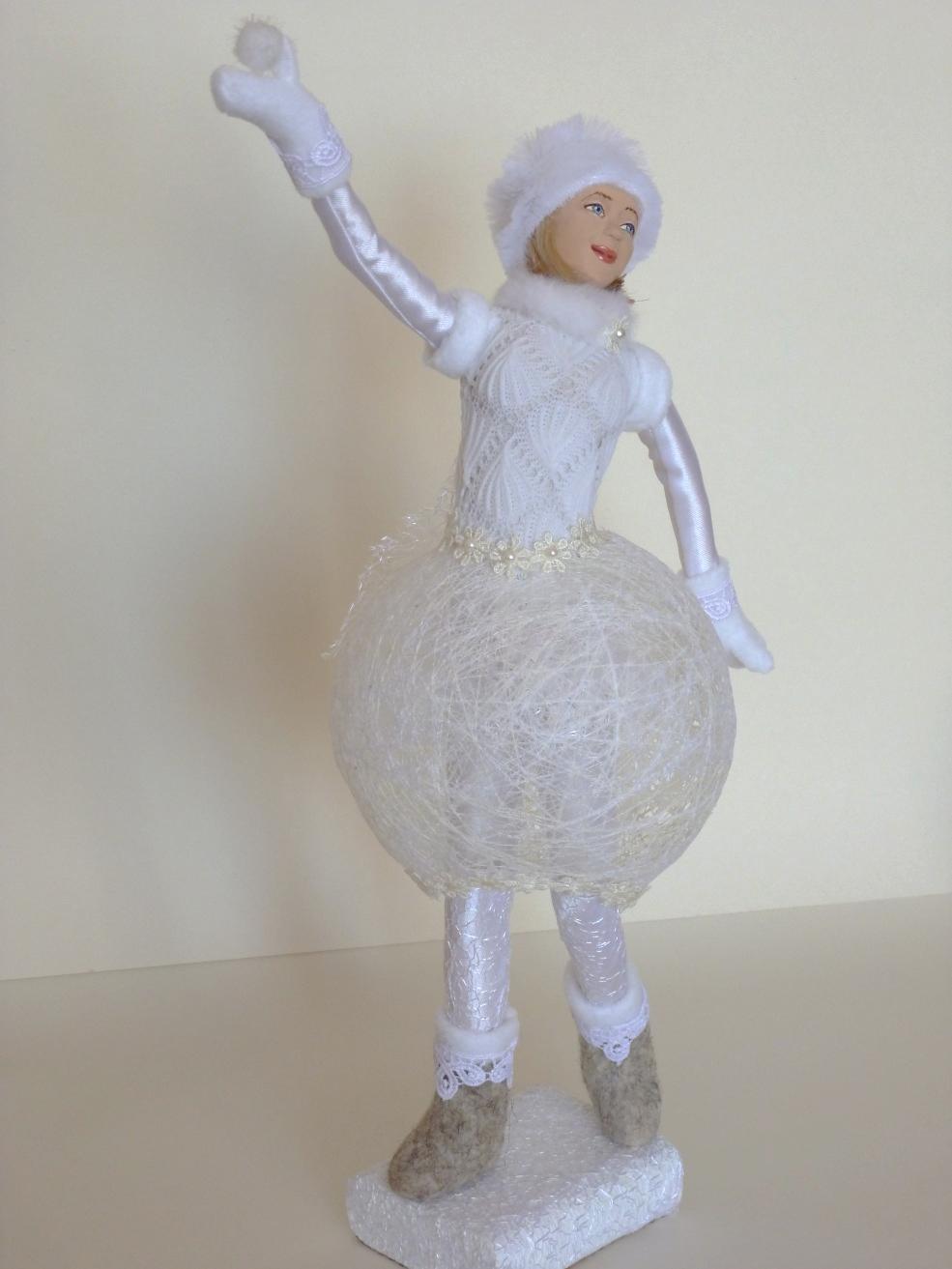 Лосины сшиты из белого атласа. Поверх лосин надеты гольфы из тюли.Головной убор – шапочка в виде колпачка из искусственного меха.Рукавицы сшиты из белого флиса и украшены белым кружевом. 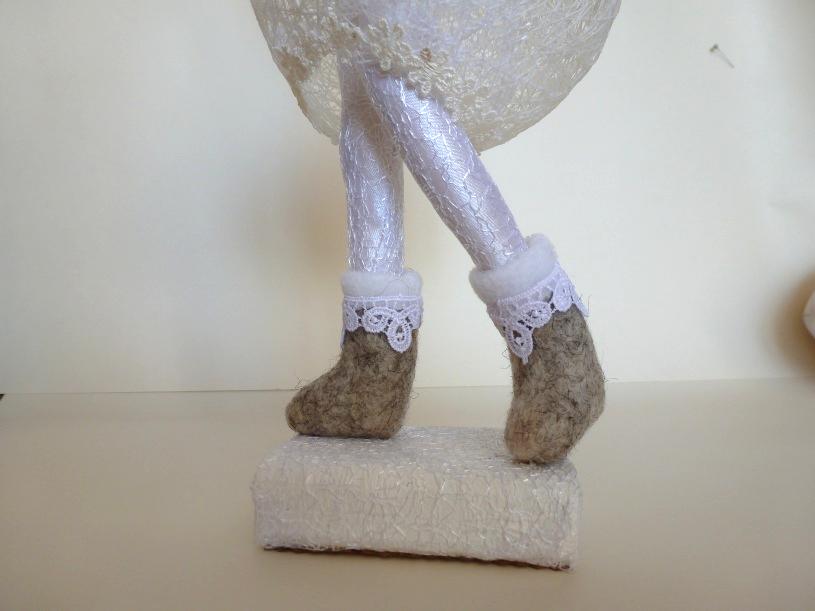 Обувь – валенки.Делаем нужного размера лекало из полимера. Для создания валенок используем технику «фелтинг» - мокрое валяние. Это сваливание волокон шерсти под воздействием сжимающих и давящих движений ладоней рук с использованием мыльного раствора. Голенище валенка украшаем белым кружевом и флисом.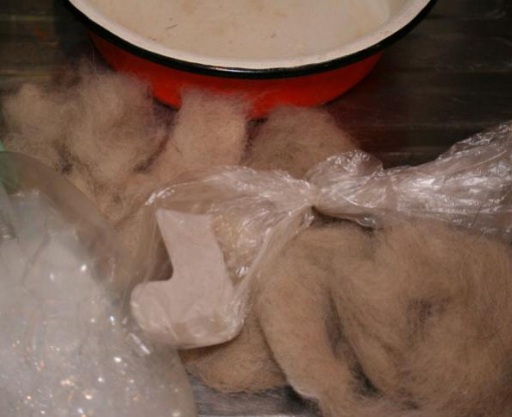 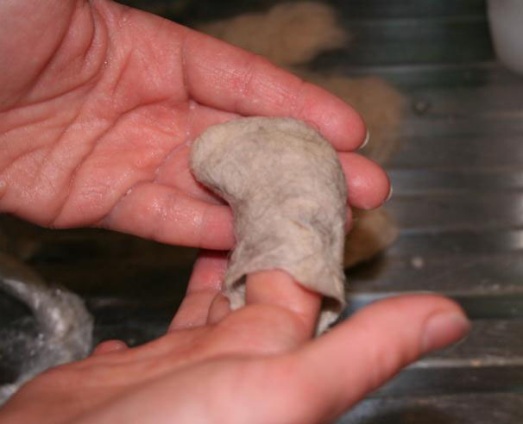 В завершении – крепим куклу на подставку из дерева, которая декорирована тканью. Костюм выполнен в направлении минимализм - максимально простые материалы и фактуры, монохромная палитра и минимум деталей.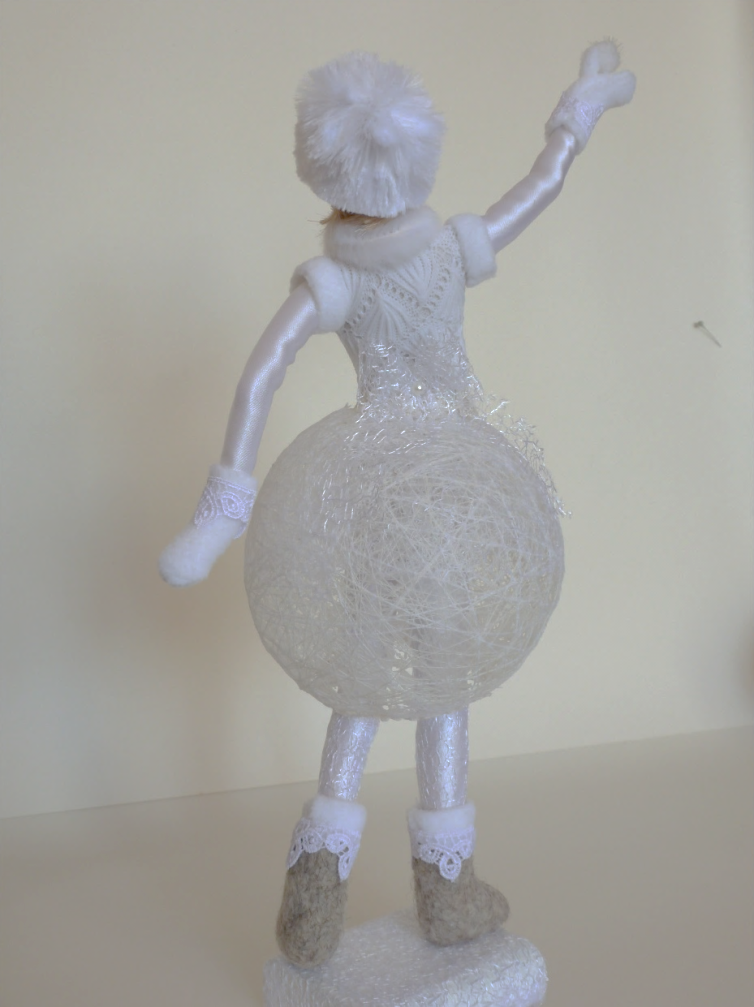 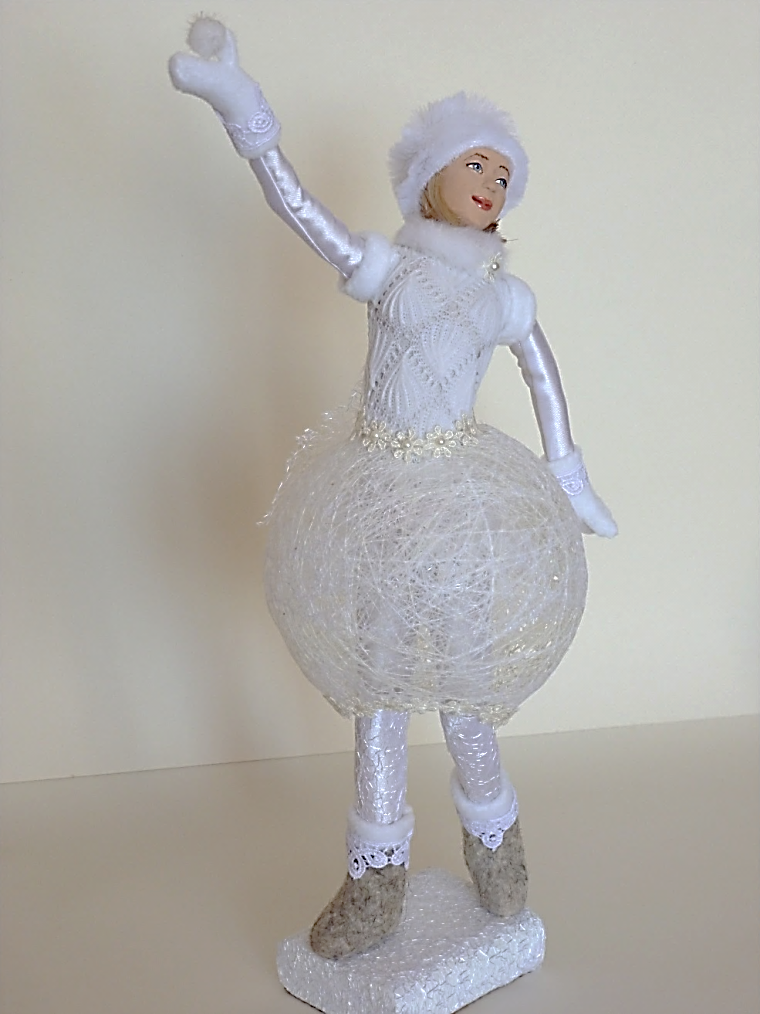 5. Список литературыГолдовский, Б. П. Большая иллюстрированная энциклопедия «Художественные куклы» / Б. П. Голдовский / Ред. А. Ю. Журавлёв. – Москва: Дизайн Хаус, 2009. - 296 с. Энциклопедия моды [электронный ресурс]. - Режим доступа: https://wiki.wildberries.ru/styles. - Загл. с экрана